Профориентационные мероприятия для детей с ограниченными возможностями.15 марта 2024 года для воспитанников Темрюкского реабилитационного центра для детей и подростков с ограниченными возможностями здоровья специалистом центра занятости населения  проведено профориентационное мероприятие «Мир профессий». С необходимостью выбора профессии рано или поздно сталкивается почти каждый человек. Особенно тяжело сделать его людям, имеющим ограниченные возможности здоровья (ОВЗ). Самоопределение для детей с нарушениями развития – серьезная проблема, так как в большинстве случаев родители, близкие и даже педагоги не знают, как им помочь в этом. Чтобы выяснить, какой вид деятельности лучше подойдет такому ребенку, нужна грамотная профессиональная ориентация.Профконсультант провел экспресс-диагностику, направленную на выявление интересов и профессиональных предпочтений подростков. В ходе мероприятия ребята узнали об основных факторах, влияющих на определение рабочей специальности,  работа была направлена на правильный профессиональный выбор, на повышение их самооценки и оказание помощи в самоопределении.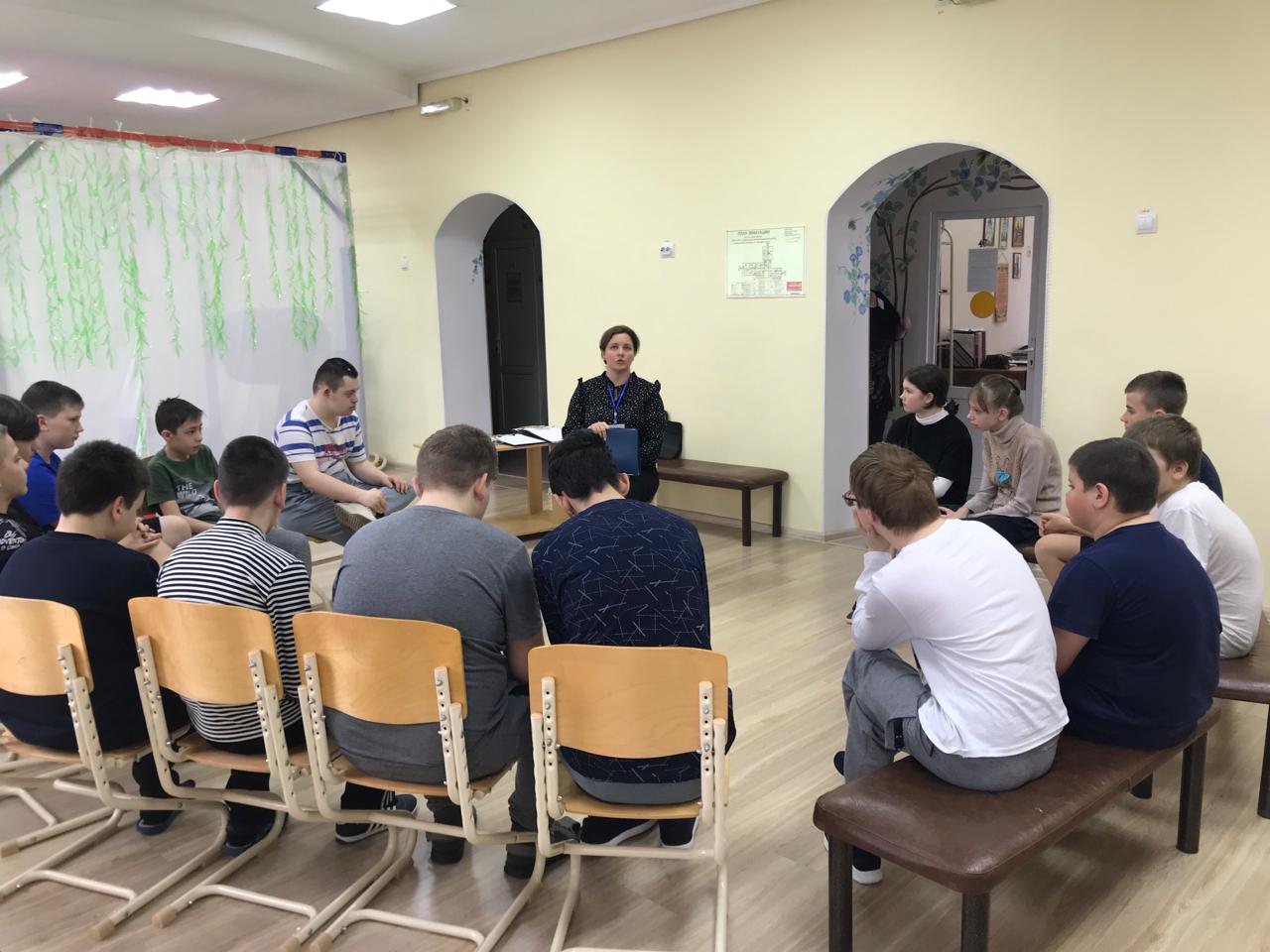 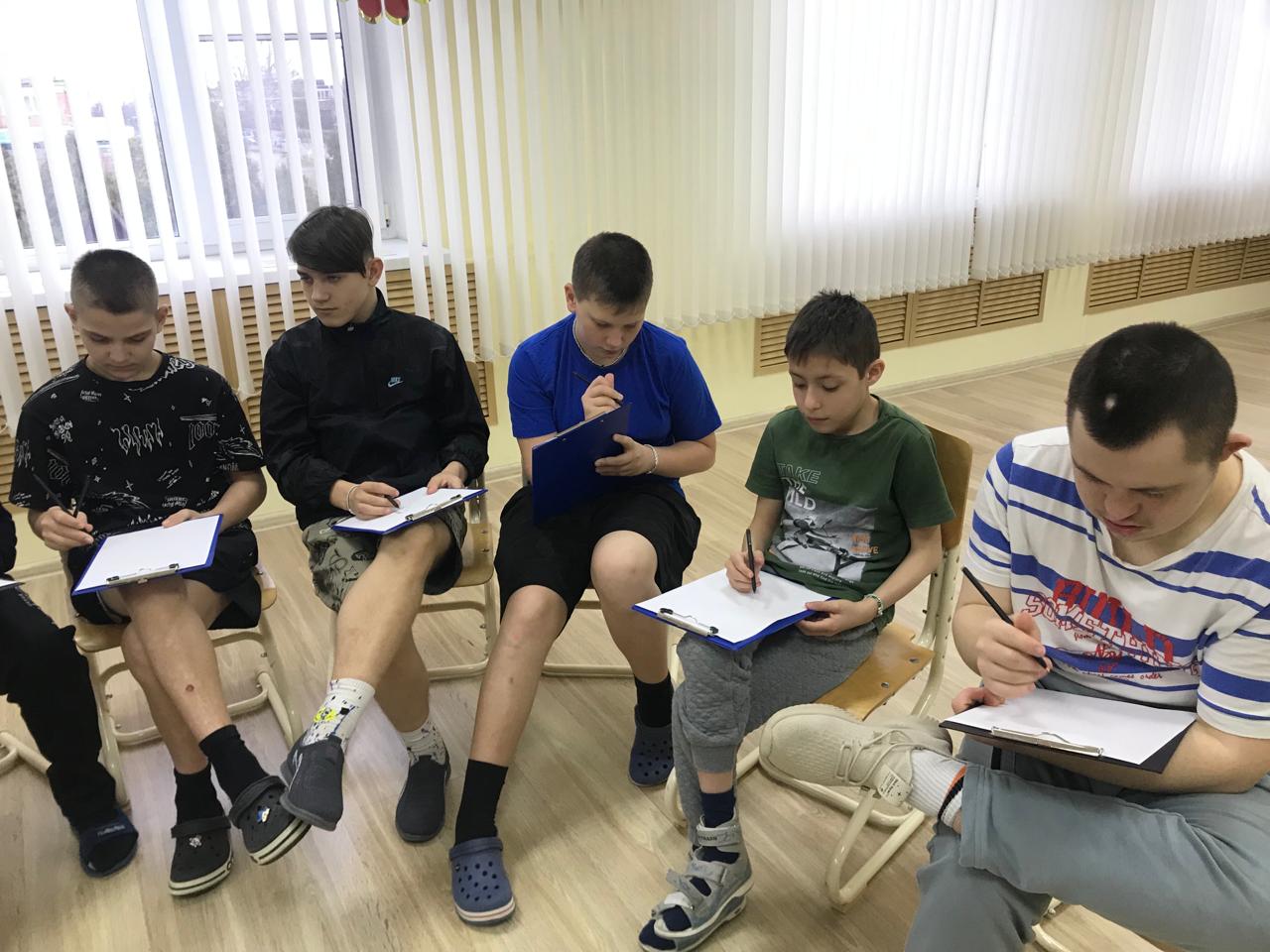 